N3にを書いて、メール、ファックス、、しのいずれかのでおしみください。になるまでけけますので、まったあとでも、おにおいわせください。※印のところはずおきください。　　　　　　　　　　　　　　　　年　　月    日　　は、にはしませんテキストのについてどちらかに○をお書きください。申し込まないは、てはまるを○でんでください。　　（：）〒770-0942　３35-1  わーくぴあ２Tel　088-625-8387　 Fax 088-625-5113　　URL　http://tokushima.rofuku.net/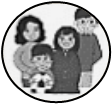 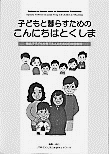 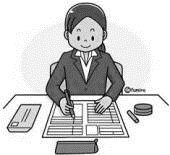 ※（ふりがな）※（ふりがな）※※　〒※　〒※　〒※TELFAXe-maile-maile-mail※日本でらしている　　　　　　　年　　　　カ月子どもさんがいる方はごくださいは（　　）、（　　）、（　　）子どもさんがいる方はごくださいは（　　）、（　　）、（　　）子どもさんがいる方はごくださいは（　　）、（　　）、（　　）※日本語の（、、テキストなど、できるだけにお書きください）※日本語の（、、テキストなど、できるだけにお書きください）※日本語の（、、テキストなど、できるだけにお書きください）※日本語の（、、テキストなど、できるだけにお書きください）※しているについておきください（：、、N4）※しているについておきください（：、、N4）※しているについておきください（：、、N4）※しているについておきください（：、、N4）※日本でをしたことはありますか。仕事をしたことがある人は、どんな仕事をしていましたか※日本でをしたことはありますか。仕事をしたことがある人は、どんな仕事をしていましたか※日本でをしたことはありますか。仕事をしたことがある人は、どんな仕事をしていましたか※日本でをしたことはありますか。仕事をしたことがある人は、どんな仕事をしていましたか※ののうち、けたいに○をけてください（すべてのです）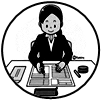 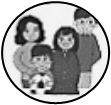 ※ののうち、けたいに○をけてください（すべてのです）※ののうち、けたいに○をけてください（すべてのです）※ののうち、けたいに○をけてください（すべてのです）Ｎ３スピードマスター　（Ｊリサーチ）み　１，２９６円（　　） しみます（   ） しみません　（っている・でする）Ｎ３スピードマスター　（Ｊリサーチ）み　１，２９６円（　　） しみます（   ） しみません　（っている・でする）Ｎ３スピードマスター　（Ｊリサーチ）み　１，２９６円（　　） しみます（   ） しみません　（っている・でする）Ｎ３スピードマスター　（Ｊリサーチ）み　１，２９６円（　　） しみます（   ） しみません　（っている・でする）